ΘΕΜΑ :  Πρόσκληση σε «Ημερίδα Μαθηματικών»Ο Σχολικός Σύμβουλος Μαθηματικών Δυτικής Θεσσαλονίκης, κ. Κωνσταντίνος Μπουραζάνας, προσκαλεί  τους εκπαιδευτικούς κλ.ΠΕ03,  στην ημερίδα Μαθηματικών που Θα πραγματοποιηθεί την ΤΡΙΤΗ 23-02-2016 στις ώρες  11:30-14:00, στο 1ο Λύκειο  Σταυρούπολης, με θέμα: «Η ποιοτική διδασκαλία των Μαθηματικών στο Λύκειο – Αποσαφήνιση ιδιαζουσών περιπτώσεων στην Ανάλυση»  Στην ημερίδα θα συμμετέχουν με εισήγηση οι Μαθηματικοί: Μπαρούτης Δημήτριος (3ο ΓΕΛ Σταυρούπολης), Ξένος Αθανάσιος (2ο ΓΕΛ Χορτιάτη), Χριστοδουλίδης Γεώργιος (1ο ΓΕΛ Ευόσμου).Στους συμμετέχοντες θα δοθεί έντυπο και ηλεκτρονικό υλικό επιμόρφωσης, όπως επίσης  και βεβαίωση συμμετοχής. Παρακαλούνται οι κ.κ Διευθυντές/ντριες να ενημερώσουν ενυπόγραφα τις/τους εκπ/κούς του κλάδου ΠΕ03  και να διευκολύνουν την προσέλευσή τους. Η μετακίνηση των εκπαιδευτικών δε θα βαρύνει το Δημόσιο.Με εκτίμησηΟ Σχολικός Σύμβουλος Μαθηματικών Δυτικής ΘεσσαλονίκηςΚωνσταντίνος Μπουραζάνας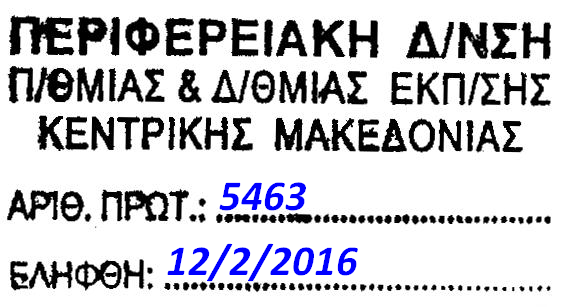 ΕΛΛΗΝΙΚΗ ΔΗΜΟΚΡΑΤΙΑ ΥΠΟΥΡΓΕΙΟ ΠΑΙΔΕΙΑΣ, ΕΡΕΥΝΑΣΚΑΙ  ΘΡΗΣΚΕΥΜΑΤΩΝΠΕΡΙΦΕΡΕΙΑΚΗ ΔΙΕΥΘΥΝΣΗ  Α/ΘΜΙΑΣ &  Β/ΜΙΑΣ ΕΚΠ/ΣΗΣ                           ΚΕΝΤΡΙΚΗΣ ΜΑΚΕΔΟΝΙΑΣΓΡΑΦΕΙΟ ΣΧΟΛΙΚΩΝ ΣΥΜΒΟΥΛΩΝΔΕΥΤΕΡΟΒΑΘΜΙΑΣ ΕΚΠΑΙΔΕΥΣΗΣΠληροφορίες: Κων/νος ΜπουραζάναςΤαχ. Δ/νση:  Χάλκης 8, 10ο Χιλ.                   Θεσσαλονίκης - ΜουδανιώνΤαχ. Κωδ. :  57001Ταχ. Θυρ. :  Δ. 5019Τηλέφωνο : FAX          : 2310/286715 E-MAIL     : kbour@.sch.grWeb site: users.sch.gr/kbour Θεσσαλονίκη: 12-02-2016               Αριθμ. Πρωτ.: 302Προςτους εκπαιδευτικούς κλ. ΠΕ03 των σχολείων Δ/νσης Δυτ. Θεσσαλονίκης αρμοδιότητας Σχολικού Συμβούλου Μαθηματικών κ. Κωνσταντίνου Μπουραζάνα .(Δια μέσου της Δ/νσης Δ.Ε. Δυτ. Θεσσαλονίκης)Κοιν.: Περιφερειακή Διεύθυνση Β/θμιας Εκπαίδευσης Κεντρικής Μακεδονίας